Caminando hacia la casa de un amigo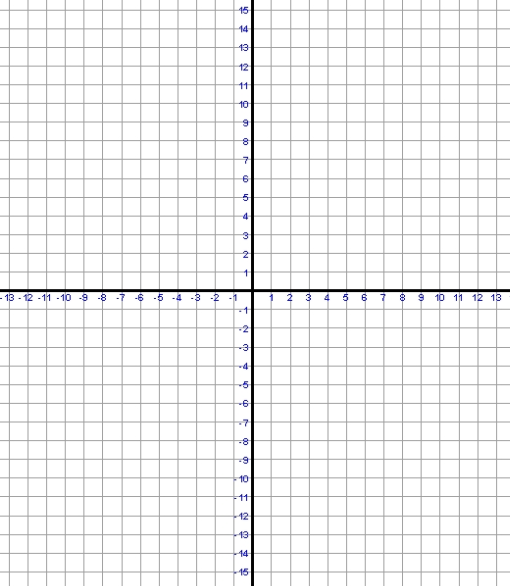 ¿Por qué hiciste los gráficos del escenario de esa manera?